CreditsPhoto CC-J.C. WesterburgPhoto CC-ASCD1. Photo CC-Chandra MaharzTime Management for Teachers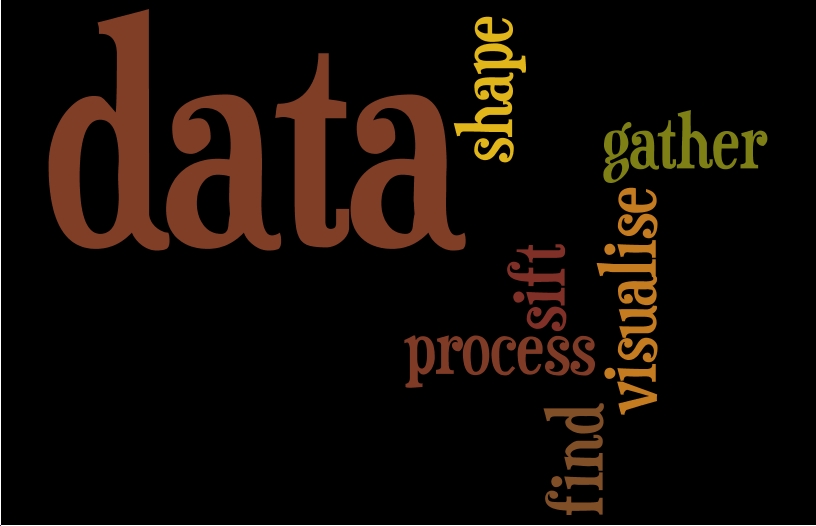 OverviewIn this course, you’ll learn to use Google Forms to gather data to better inform your instruction.  By using forms, you can create exit tickets, questionnaires, interest surveys, and other formative or summative assessments. The best part is results are instantly graphed so you don’t need to do any extra calculations.  GoalsTeachers will create Google Forms to gather data that can inform their instructional practices. RequirementsA SCCPSS Google Account has been provided for all teachers and students. If you don’t know how to access it or have forgotten the password to your SCCPSS Google Account, please contact your Instructional Technology Coach or the Help-desk (395-help).Google Account (active directory user name and password) Chrome or Firefox browserInternet ConnectionEvaluationThis is a product-based mini-course. To successfully complete the course, simply meet the milestones outlined on the right-hand side and complete the course post-assessment. MilestonesCreate and edit two formative assessments and one student questionnaire using Google FormPublish the link to your Google FormEvaluate how instant student data can lead to more informed instructional practices